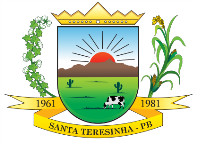 ESTADO DA PARAÍBAMUNICÍPIO DE  SANTA  TERESINHACÂMARA  MUNICIPALRequerimento Nº 4/2023Autor: CÁDMO JOSÉ CORDEIRO DE OLIVEIRAAssunto:  MOÇÃO DE APLAUSOSVEREADORES QUE COMPÕE A CAMARA MUNICIPAL DE SANTA TERESINHA - PBExcelentíssimos senhores Vereadores (a), na forma regimental e depois da deliberação em Plenário desta eclética Casa Legislativa, solicitamos que seja encaminhado MOÇÃO DE APLAUSOS ao Sr. Osvambergh Oliveira.                                             JUSTIFICATIVA:Em homenagem aos relevantes serviços prestados no âmbito de introduzir e apresentar à população uma nova forma de tratamento médico e terapêutico com o uso do óleo de CBD (Canabidiol), usado como um medicamento natural que é capaz de auxiliar no tratamento de doenças neurodegenerativas e psiquiátricas. sendo pioneiro no município a tratar sobre o caso. Além, é claro, o bom relacionado com a população, sendo um grande defensor e contribuidor para a educação, não só do nosso município como em outros.SALA DAS SESSÕES DA CÂMARA MUNICIPAL DE SANTA TEREZINHA-PB. CASA GERALDO LUIZ CAMBOIM. EM, 12 de maio de 2023.CÁDMO JOSÉ CORDEIRO DE OLIVEIRAVereador